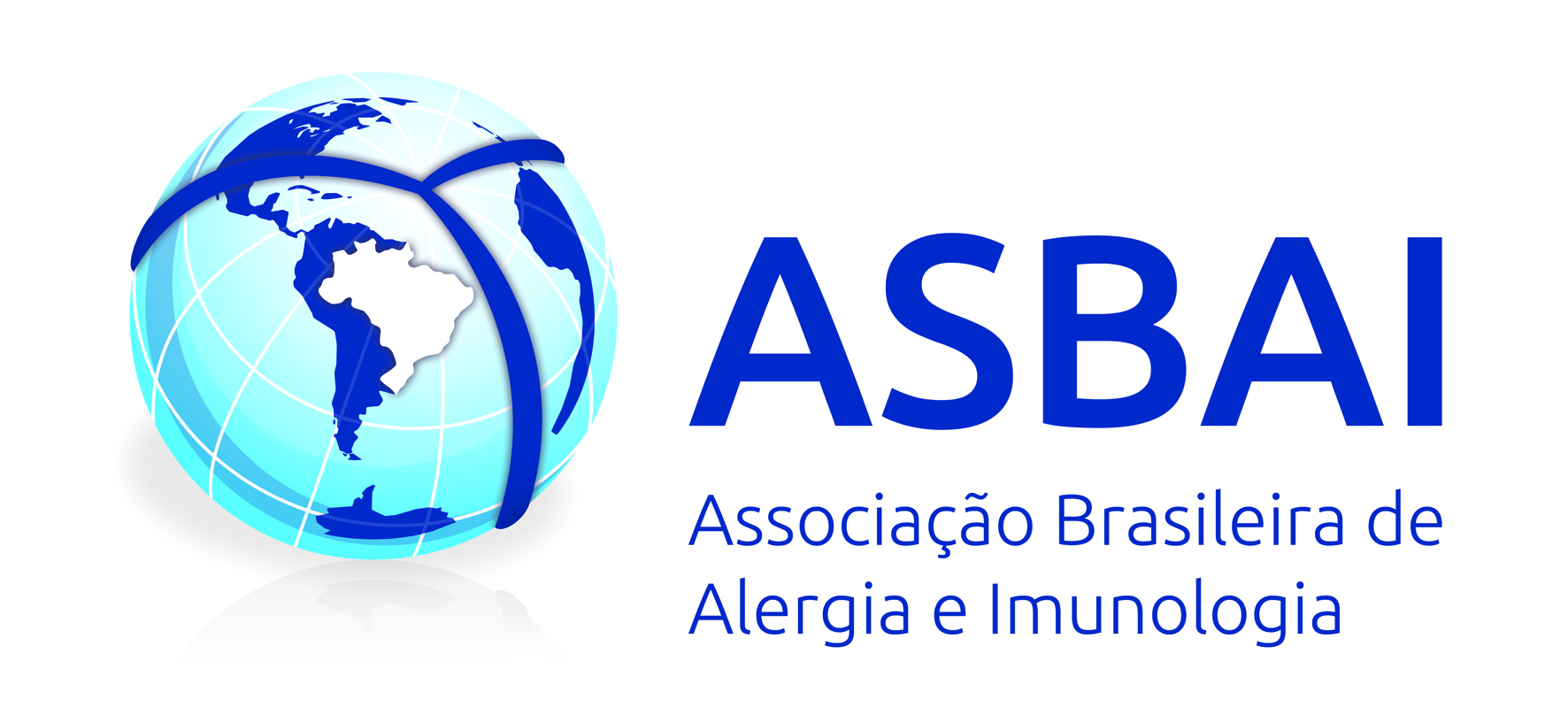 REFERENCIA DO CADASTRO:               APENAS ATUALIZAÇÃO DE DADOS   		MEMBRO NOVO ALUNO/COORDENADOR 			DOCENTE/COORDENADOR IDENTIFICAÇÃO (não abreviar o nome) NOME:  MATRICULA: SEXO:MASCULINO: 	FEMININO: DATA DE NASCIMENTO:  ESTADO CIVIL: DOCUMENTO DE IDENTIDADE (RG): ORGÃO EXPEDITOR:  CPF:  NÚMERO CRM: 	ESTADO: NACIONALIDADE: NATURALIDADE: E-MAIL:  ENDEREÇO RESIDENCIAL: NÚMERO E COMPLEMENTO SE HOUVERBAIRRO: 					CIDADE: CEP:  						UF: TELEFONE CELULAR COM DDD: 			TELEFONE FIXO COM DDD: INFORMAÇÕES DA GRADUAÇÃO E LIGA:INSTITUIÇÃO DE ENSINO:NOME DA LIGA:MÊS E ANO DE CONCLUSÃO DO CURSO: 				DATA: 